SOLID TURBO GLAZE PUTTYСамовыравнивающаяся шпатлевка с ускоренным временем сушки.Артикул товара: 308.0572 (фасовка 450 мл или 572гр.)КОМПОНЕНТЫ ПРОДУКТА:Шпатлевка полиэфирная Solid turbo glaze puttyОтвердитель для полиэфирной шпатлевкиХАРАКТЕРИСТИКА:Наполнительная шпатлёвка, предназначенная для нанесения шпателем. Идеальна при ремонте больших плоскостей. Легко перемешивается и наносится.Легко шлифуется, образуя гладкую поверхность без пор.Обладает хорошими адгезионными свойствами к различным видам металла.ИСПОЛЬЗОВАНИЕ: Служит как для ремонта больших поверхностей, так доводки и окончательного выравнивания перед нанесением грунтов.Благодаря сбалансированным наполнителям, идеально наносится тонкими слоями, общей толщиной до 4мм, и заполняет мелкие неровности и царапины. Делает возможной обработку мелкозернистыми наждачными бумагами, оставляя очень гладкую поверхность. Обладает также очень хорошей адгезией с разного вида основаниями, в том числе с оцинкованной сталью.ПОДГОТОВКА ПОВЕРХНОСТИ:Продукт обладает очень хорошей адгезией к поверхностям различного рода. Можно наносить на:-сталь, в том числе оцинкованную;- алюминий;-поверхности из стеклопластиков;-отшлифованное ремонтное и заводское покрытие;-деревянные поверхности;- полиэфирные шпатлевки;- акриловые и эпоксидные грунты;Перед нанесением поверхность обработать абразивом Р120-Р180, периферийные участки обработать абразивом Р150-Р220, затем тщательно обезжирить очистителем силикона SOLID SILICON CLEANERНАНЕСЕНИЕ:Наносится шпателем предварительно смешанная с отвердителем в пропорции 100÷2, на заранее подготовленные участки ремонтируемой поверхности. Запрещено наносить шпатлевку непосредственно на реактивные основания, а также на однокомпонентные акриловые и нитроцеллюлозные поверхности (термопластичные покрытия).ТЕХНИЧЕСКИЕ ХАРАКТЕРИСТИКИ:Срок хранения: 18 месяцев с момента изготовленияПлотность 1,27 кг/лЦвет: светло-зеленый, степень блеска: матовыйVOC для смеси = 30 [g/l] ПРИМЕНЕНИЕ ПРОДУКТА, Подготовка поверхности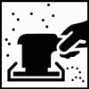 Поверхность перед нанесением обработать абразивом Р120-Р180, периферийные участки обработать Р150-Р220.На термопластичные покрытия предварительно нанести грунт SOLID EPOXY PRIMER, высушить и обработать абразивом Р220.Поверхность перед нанесением обработать абразивом Р120-Р180, периферийные участки обработать Р150-Р220.На термопластичные покрытия предварительно нанести грунт SOLID EPOXY PRIMER, высушить и обработать абразивом Р220. Очистка поверхности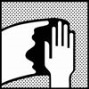 Подготовленную поверхность обработать очистителем силикона SOLID SILICON CLEANER Подготовленную поверхность обработать очистителем силикона SOLID SILICON CLEANER  Пропорции смешивания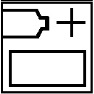 SOLID TURBO GLAZE PUTTYОтвердитель для полиэфирной шпатлевкиПо весу:1002Перемешивание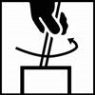 Компоненты перемешать до получения однородной смеси.Компоненты перемешать до получения однородной смеси. Время нанесения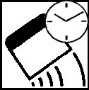 Наносить шпателем. Время нанесения после смешивания с отвердителем – около 4-6 минут при 20⁰С.Наносить шпателем. Время нанесения после смешивания с отвердителем – около 4-6 минут при 20⁰С. Сушка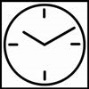 15-20минут при 20⁰СТемпература ниже 20⁰С значительно увеличивает время отверждения.15-20минут при 20⁰СТемпература ниже 20⁰С значительно увеличивает время отверждения.ИК сушка короткие волны 60⁰С на поверхности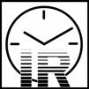 5-10 минут5-10 минутШлифование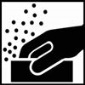 Сухое шлифование Р150-Р220Сухое шлифование Р150-Р220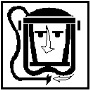 Техника безопасностиВо время работы с полиэфирными шпатлевками необходимо использовать исправные средства индивидуальной защиты. Следует защищать глаза и дыхательные пути.Помещения должны хорошо проветриваться.Инструмент следует очищать сразу же после окончания работы.Во время работы с полиэфирными шпатлевками необходимо использовать исправные средства индивидуальной защиты. Следует защищать глаза и дыхательные пути.Помещения должны хорошо проветриваться.Инструмент следует очищать сразу же после окончания работы.Примечания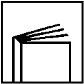 Запрещено превышать рекомендуемые пропорции отвердителя!Минимальная температура, при которой можно наносить продукт 10⁰СПосле каждого использования контейнеры с материалом необходимо плотно закрыть. Отвердитель беречь от перегревания.Запрещено превышать рекомендуемые пропорции отвердителя!Минимальная температура, при которой можно наносить продукт 10⁰СПосле каждого использования контейнеры с материалом необходимо плотно закрыть. Отвердитель беречь от перегревания.